Pozdravljeni starši in učenci!Najprej naj otrok reši vajo v DZ Pajkec Piko na strani 121.Nato si naj ogleda video, ki sem vam ga poslala in naredi aktivnosti, opisane v videu. 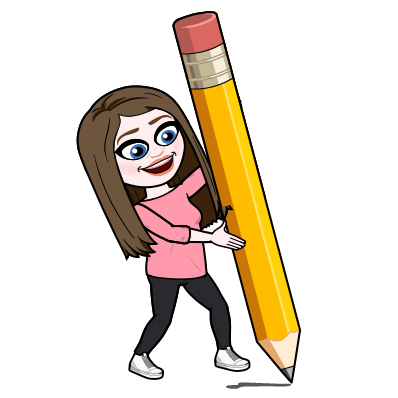 